Name:______________________________________________________________ Class:_____________6th Grade Unit 2: Ratios & Proportional Relationships Post Test________1. A bakery sells 3 apple muffins for every 4 bran muffins sold.  Which table shows this ratio?________2. A fruit stand has 18 red apples.  This is 40% of the total apples in the stand.  How many apples are there in the stand?7.2 apples45 apples72 apples4.5 apples________3. What is 30% of 150?454.54500.45________4. Lindsey bought 5 apples for $10.00.  How much is each apple?$0.02$0.20$2.00$20.00________5. Five of the 25 girls on Alden Middle School’s soccer team are seventh-grade students. Find the percentage of seventh graders on the team. 30%25%20%10%________6. The value 3.84 is 12% of what number?0.031253.125323.2________ 7. The ratio of students to adults on a field trip is 9 to 1.  Which table correctly shows this ratio for each grade?________ 8. The table below shows different possibilities for the number of games a team would need to win to maintain a certain percentage of wins.Which ratio of the number of games won to the number of games played could also be included in this table?18:2030:2018:3050:30________ 9. Last year, Chelsea made 64 one-cup servings of soup for a school party.  This year, she will make two times the amount of soup that she made last year.  How many gallons of soup will Chelsea make this year?1283284________10. Because Christian likes to help his uncle work on cars, his uncle gives him 15% of all of the money he makes fixing cars.  Christian’s uncle made $300.00 fixing the engine on a Dodge Ram 1500 pickup truck.  How much of that money will Christian get?$45.00$4.50$450.00$18.00________ 11. A salesperson had $240,000 in sales last year, which is 60% of the sales that she had this year.  Which equation could be used to determine, x, the salesperson’s total amount of sales, in dollars, for this year?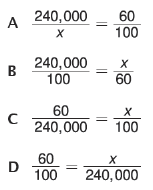 ________12. Keon’s mother drove 72 miles in 2 hours.  How many miles per hour did Keon’s mother drive?36 miles per hour18 miles per hour1.8 miles per hour3.6 miles per hour________13. Use the chart below to answer question 15.There are 60 animal exhibits at the local zoo. What percent of the zoo’s exhibits do Reptiles & Amphibians represent?50%25%20%5%________14. Mr. Warnock replaced 20% of the school’s computers with new ones.  What is the total number of computers in the school if 55 computers were replaced?751102752,750________15. In September, Kim was able to read 15 pages in 20 minutes.  At that rate, how many pages can Kim read in 1 hour?45 pages4.5 pages450 pages0.75 pages_______ 16. In 2012, Jerry earned $16.50 for 2 hours of work.  Which table shows the relationship between the number of hours worked and Jerry’s total earnings, if the rate per hour is constant?________17.  A 28 oz. box of Captain Crunch cereal costs $3.36.  How much is each ounce of cereal?$1.20$0.12$2.10$0.21________18. On your math test you got 24 correct out of 40. What percentage is this?40%6%4%60%________19. Mrs. Kirrane bought three of the same shirt and paid $63.00 after the 30% discount.  What was the original price of ONE of the shirts?$30.00$18.90$44.10$21.00________20.  Solanje, Ineires, and Jayleen wanted to buy the same shoes to wear for Twin Day at school.  The girls decided to buy pink Chuck Taylor sneakers.  The sneakers cost $40.00 each plus 8% sales tax.  They purchased 3 pairs of sneakers.  What was the total cost of all 3 sneakers with tax? $48.00$144.00$43.20$129.60________ 21. The area of an airplane’s wings is related to the airplane’s lifting force, which holds the airplane in the air.  The table below lists several wing areas and the corresponding lifting forces.x = 375 square feet and y = 7,500 pounds			x = 335 square feet and y = 7,500 poundsx = 375 square feet and y = 6,300 pounds		x = 335 square feet and y = 6,300 pounds________22.  Vanessa took a road trip to see some of her friends in Boston last weekend.  She drove 210 miles in 3.5 hours.  Latoya also took a road trip last weekend to see her friends in Philadelphia.  She drove 130 miles in 2 hours.  About 90 minutes into her drive, Latoya passed signs for Atlantic City.  Which of these girls drove faster?Vanessa drove 5 mph faster than LatoyaVanessa drove 5 mph slower than LatoyaLatoya drove 5 mph slower than VanessaVanessa and Latoya drove at the same speed________23. A principal was told that 53% of the students in his school scored proficient on the Math test.  If 318 students scored proficient, how many students are there in the school? 168 students600 students6000 students371 students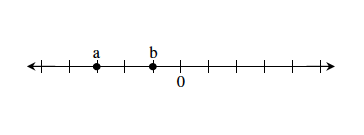 ________24. Which inequality represents the comparison of the two numbers plotted on the number line below?a < bb < aa > ba = b ________ 25. Debbie’s dog eats 4 ounces of dog food each day.  Debbie bought a 14-pound bag of dog food.  How many 4-ounce servings are in a 14-pound bag of dog food?14			56			224			448________26.  Jamie and Alayna went to Capri’s Pizza to grab a late lunch after school. The total cost of their lunch was $14.00.  Alayna had a 25% off coupon.    How much did their lunch cost after the discount?  $3.50$10.50$13.65$13.75________27. Kristina and Stephanie each decided to buy some snacks for a school party.  Kristina bought a 64-ounce bag of potato chips for $3.84 at C-Town.  Stephanie bought an 80-ounce bag of potato chips for $4.00 at Walgreens.  How much did Kristina’s bag cost per ounce?$0.60/ounce$0.06/ounce$0.50/ounce$0.05/ounce  ________28. In Ty’s math class 15 students received an A.  If there are 25 students in Ty’s class, what percentage of students did not receive an A?60%15%40%50%________ 29. The diagram below shows the percentages of people attending a football game who were supporters of the home team or the visiting team.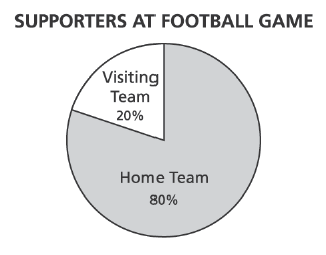 If the total number of people attending the game was 64,000, how many people were supporters of the home team?12,80038,40048,00051,200________ 30. Kim rode her bicycle 135 miles in 9 weeks, riding the same distance each week.  Eric rode his bicycle 102 miles in 6 weeks, riding the same distance each week.  Which statement correctly compares the number of miles per week they rode?Eric rode 2 more miles per week than Kim rodeKim rode 3 more miles per week than Eric rodeKim rode 11 more miles per week than Eric rodeEric rode 17 more miles per week than Kim rode________ 31. Arnold’s entire workout consisted of 10 minutes of warm-up exercises, 25 minutes of lifting weights, and 15 minutes on the treadmill.  What was the ratio of the number of minutes he lifted weights to the total number of minutes of his entire workout?1:11:23:105:8________ 32.  Wyatt hiked 6 miles in 2 hours.  At this same rate, what is the total number of miles Wyatt could hike in 9 hours?3 miles7 miles21 miles27 miles________ 33. A group of students organized a car wash to raise money for a local charity.  The students charged $5.00 for each car they washed.  In 3 hours, they washed 12 cars. At that rate, how much money could they earn from washing cars for eight hours?$40.00$60.00$85.00$160.00________ 34. There are 8 apples and 12 bananas in a fruit basket.  What is the ratio of bananas to apples?8:124:33:22:3________ 35. The water level in an ocean bay changes at an average rate of 3 meters per hour.  At this rate, how many hours would it take for the water level to change 12 meters?1/41/3436A.B.C. D. A.B.C. D. Number of Games WonNumber of Games Played610244036604270Exhibits by Animal ClassNumber of ExhibitsMammals30Reptiles & Amphibians15Fish & Insects12Birds3A.B.C. D. Area of Wings(square feet)Lifting Force(pounds)1251,8751502,2501752,6252503,750x5,625420y